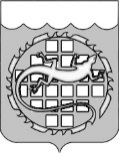 АДМИНИСТРАЦИЯ ОЗЕРСКОГО ГОРОДСКОГО ОКРУГА ЧЕЛЯБИНСКОЙ ОБЛАСТИПОСТАНОВЛЕНИЕ«О внесении изменений в постановление от 10.05.2023 № 1104 «О внесении изменений в постановление от 07.12.2022 № 3340 «Об утверждении муниципальной программы «Молодежь Озерска» В соответствии со ст. 179 Бюджетного кодекса Российской Федерации, Федеральным законом от 06.10.2003 № 131-ФЗ «Об общих принципах организации местного самоуправления в Российской Федерации», постановлением администрации Озерского городского округа от 16.08.2013 № 2476 «О порядке принятия решений о разработке муниципальных программ Озерского городского округа, их формировании и реализации» п о с т а н о в л я ю:1. Внести в постановление от 10.05.2023 № 1104 «О внесении изменений в постановление от 07.12.2022 № 3340 «Об утверждении муниципальной программы «Молодежь Озерска» следующие изменения:1) приложение № 1 «План мероприятий муниципальной программы «Молодежь Озерска» изложить в новой редакции (приложение);2. Опубликовать настоящее постановление в газете «Озерский вестник»                         и разместить на официальном сайте органов местного самоуправления Озерского городского округа Челябинской области.3. Контроль за выполнением настоящего постановления возложить                          на Первого заместителя главы Озерского городского округа Ланге О.В.Глава Озерского городского округа                                                Е.Ю. Щербаков___________________№ _________